ОСП 3ЭкспрессОСП 3 - наиболее прогрессивный тип плит ОСП из всех существующих в настоящее время. ОСП 3 разрабатывается и изготавливается в полном соответствии с современным требованием к экологически безопасному образу жизни с использованием органических материалов. При выборе подходящей древесины и связующего вещества ОСП 3 соответствует высоким стандартам не только экологического эффективного строительства. ОСП 3 плита, предназначенная для использования в условиях повышенной влажности.ХАРАКТЕРИСТИКИ- Большой срок службы и устойчивость
- Высокая грузоподъемность
- Материал с высокими эксплуатационными характеристиками
- Высокая стабильностьПРИМЕНЕНИЕ- Производство досок для объявлений
- Выставки (дисплеи, стенды, киоски)
- Основа для полов
- Каркасы для мягкой мебели
- Внутренняя, несущая нагрузку, облицовка стен, потолков и перегородок
- Несущие нагрузку ионные оболочки
- Упаковка
- Организация склада (стеллажи, ограждения и т.п.)НОРМЫEN 300 - type OSB 3; EN 13501-1: class D-s1, d0; EN 13986:2004+A1:2015КЛАСС ЭМИССИИE1 (EN 120) No added Formaldehyde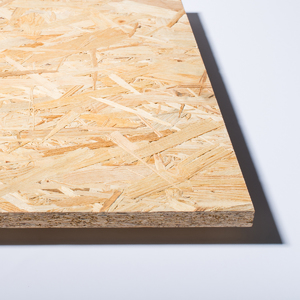 